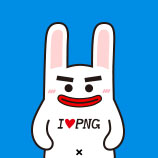 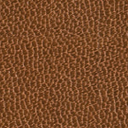 人人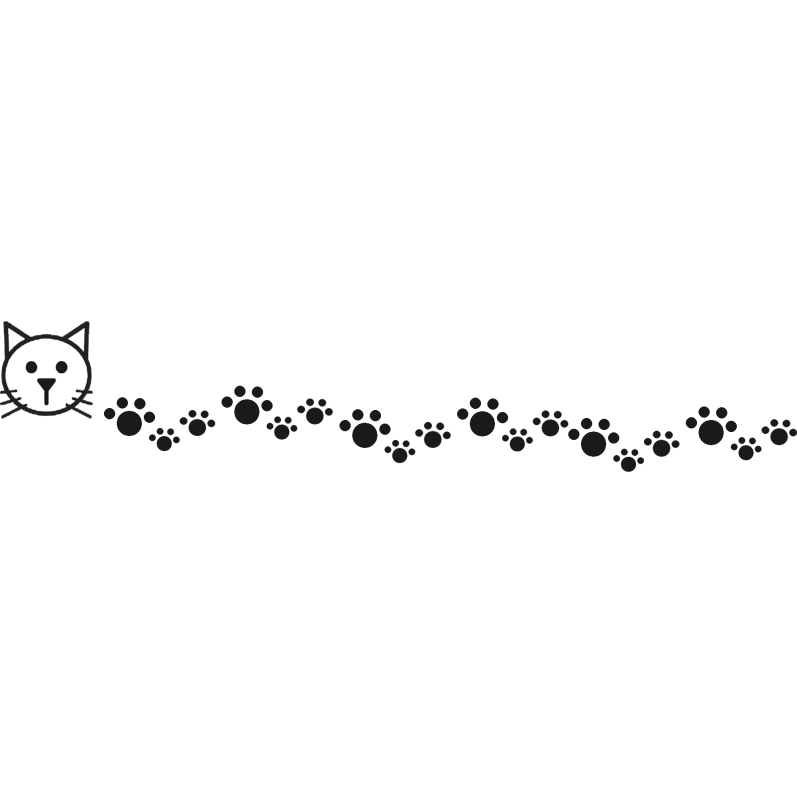 更换美照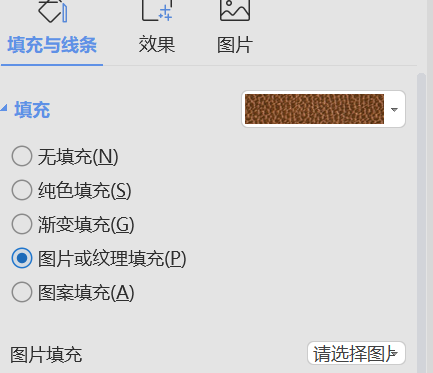 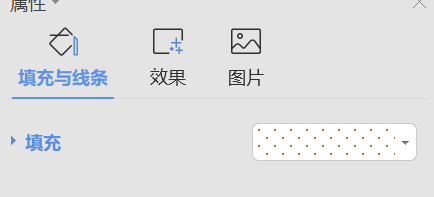 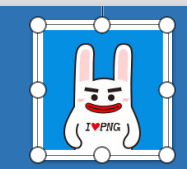 